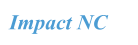 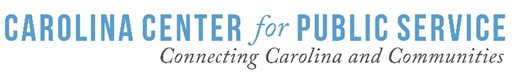 Impact NC Request for Grant ProposalOverviewWhat do we do?As the deciding board for Impact NC, we aim to support programs for developing youth to both learn about and access improved nutritional education. We will consider programs that provide healthy and accessible food options in schools, after school programs or youth-centered programs. Examples of initiatives that are centered around providing increased meal options can include developing a community garden and projects that target nutritional education, such as budget-friendly options or afterschool programs.Mission StatementImpact NC seeks to promote food security and nutrition education to children of North Carolina. We advocate for the benefit of both the education and nutrition of developing youth in elementary schools.Focus AreaThis year, Impact NC seeks proposals from schools and organizations in food-insecure counties. Our board will determine your county's overall level based on assessment guidelines, which are determined by the Feeding America database. We will also give preference to programs that address nutrition education and food security.EligibilityOrganizations must be part of a 501(c)(3) or a county school system. Preference will be given to Title I in North Carolina and organizations within or serving: Scotland, Edgecombe, Washington, or Halifax counties. We will use publicly available data, from sources such as Feeding America and the North Carolina Department of Health and Human Services, to assess your county's level of need.Grant InformationA total of $10,000 will be distributed between two to four organizations, with a maximum grant size of$5,000. Decisions will be made on a discretionary basis by review of Impact NC's deciding board.Application ProcessDownload and save the Impact NC_Applications2023.docxSave the completed application as Organization_LastName_FirstName.docxEmail completed application to impactnc@unc.eduTimelineThe deadline for the submission of applications is April 3, 2023 at 11:59 PM. Applicants will receive notification of successful submission within one week of submission. Applicants will be notified of the final proposal decision by Mid-April. 